מסכת ביכורים פרק ג משנה הדין הגוזלות שהביאו עם הביכוריםהַגּוֹזָלוֹת שֶׁעַל גַּבֵּי הַסַּלִּים - הָיוּ עוֹלוֹת. וּמַה שֶּׁבְּיָדָם - נוֹתְנִים לַכֹּהֲנִים.משימה 1:במשנה שני מקרים ושני דינים:השלימו את תרשים הכאמד"ט. השתמשו בלשון המשנה בלבד!משימה 2:התבוננו באיור וכתבו בלשונכם: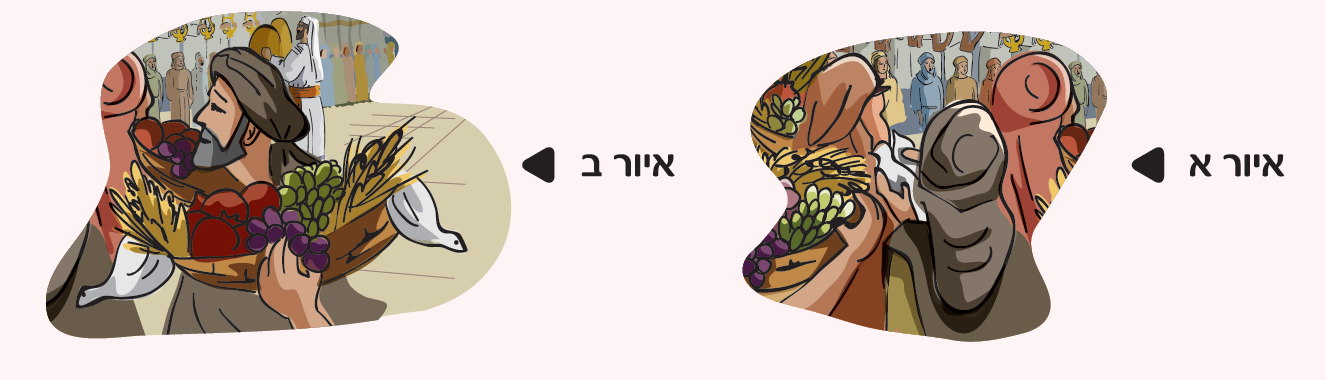 המקרה הראשון: ________________ ___________________________.הדין: ______________________.מספר האיור המתאים: __________.המקרה השני: ________________ ___________________________.הדין: _______________________.מספר האיור המתאים: ___________.